NPA 204/431 RELIEF(Implementation of New Overlay NPA 584)NETWORK IMPLEMENTATION TASK FORCE (NITF)PROGRESS REPORT TO THE RELIEF PLANNING COMMITTEE (RPC)29 November 2022INTRODUCTIONThis NITF Final Progress Report is submitted to the Relief Planning Committee (RPC) and CRTC staff for NPA 204/431 as required under Telecom Decision CRTC 2021-6.The objective of the Network Implementation Plan (NIP) is as follow:Make all network and interconnection modifications to implement the new NPA Code 584 in the NPA 204/431 area.The role of the NITF is to identify and address network implementation issues that affect all carriers. The responsibilities of the NITF include, but are not limited to:Develop and agree on a NIP and schedule;Develop and submit progress reports;Identify and address NIP issues;Act as single point of contact on NIP issues;Identify any network concerns or issues regarding the implementation of relief and advise the RPC, the Commission or Commission staff as appropriate; and,Develop inter-network test plans, as necessary.The role of the individual NITF representative of each TSP is to ensure that its TSP organization develops, submits and implements its individual network implementation plan in accordance with the NIP and associated schedule. Each representative acts as the single point of contact for implementation of the NIP and activities for its organization. Each TSP is responsible to develop, submit and implement its individual network implementation plan in accordance with the industry level NIP.All TSPs are required to provide progress reports to the NITF for submission to the RPC in accordance with the Relief Implementation Schedule.Test Plans and Tests, if required, shall be arranged on a bilateral basis between interconnecting TSPs in accordance with bilateral agreements and the Relief Implementation Schedule.Individual TSPs and industry database owners/operators (e.g., Canadian Local Number Portability Consortium) should notify the NITF, or Commission staff, or the Commission, as appropriate, if there are any problems or concerns with modifying their systems and databases in time to implement relief in accordance with the RIP.The NPA Relief Implementation Plan (RIP) requires periodic progress reports by each Telecommunications Service Provider (TSP) operating in the NPA and by the Network Implementation Task Forces (NITF) established for each NPA relief project.The Relief Implementation Plan Schedule indicates that the following Progress Reports are required:CARRIER  PROGRESS REPORTSAttached to this NITF Progress Report are the individual Progress Reports submitted by the following Carriers (CO Code Holders):AllstreamBell Canada (including Bell Mobility & Bell MTS) Fibernetics CorporationProvincial TelRogers Communications (including Fido)TELUS (TELUS Mobility and TELUS Integrated Communications)Westman Communications GroupThe known TSPs that did not submit a progress report to the NITF are:Comwave NetworksDistributel Communications LimitedFlexity SolutionsGT Group Telecom ServicesIristelISP TelecomLes.NetPrimus Telecommunications CanadaRFNOWRoxborough Telephone CompanyShaw TelecomXplore MobileThe NITF is not aware of any other current or future TSPs that may decide to operate in the affected NPA prior to the relief date.NETWORK IMPLEMENTATION PLAN PROGRESSThe NITF is following the schedule in the RIP for this NPA (see Attachment 1).  All network implementation activities are proceeding according to the schedule contained in the Relief Implementation Plan (RIP).The NITF reports that no major problems were identified by TSPs during the implementation of relief of NPA 204/431.  However, the NITF advises that there are several known TSPs that did not submit a progress report to the NITF.  It is expected that those TSPs will submit their reports directly to the CRTC.Submitted by:Marie-Christine HudonChair NITFRELIEF IMPLEMENTATION SCHEDULEFor a Distributed Overlay of new NPA 584 over NPA 204/431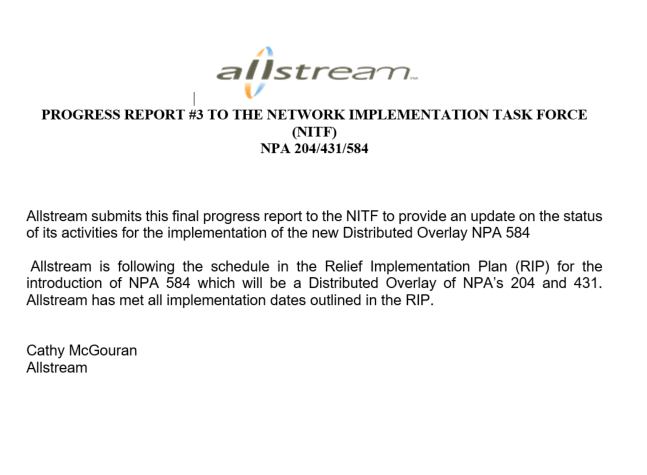 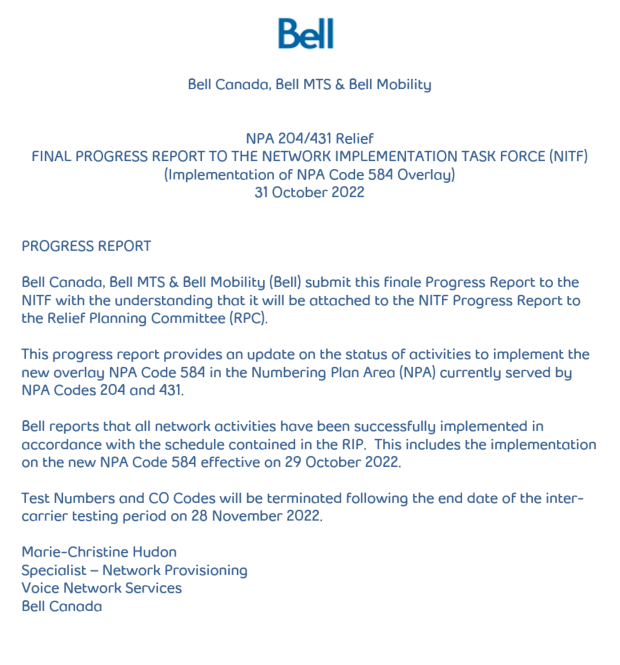 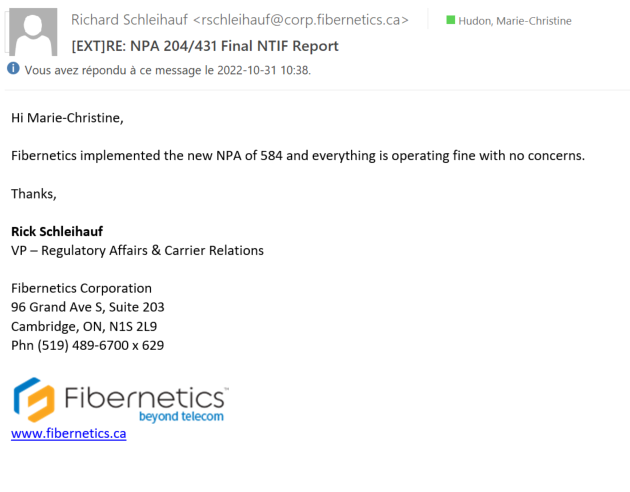 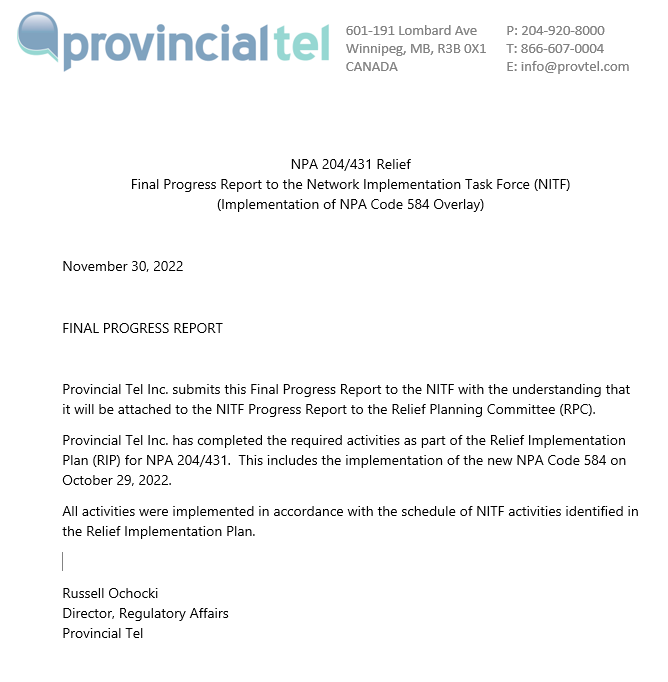 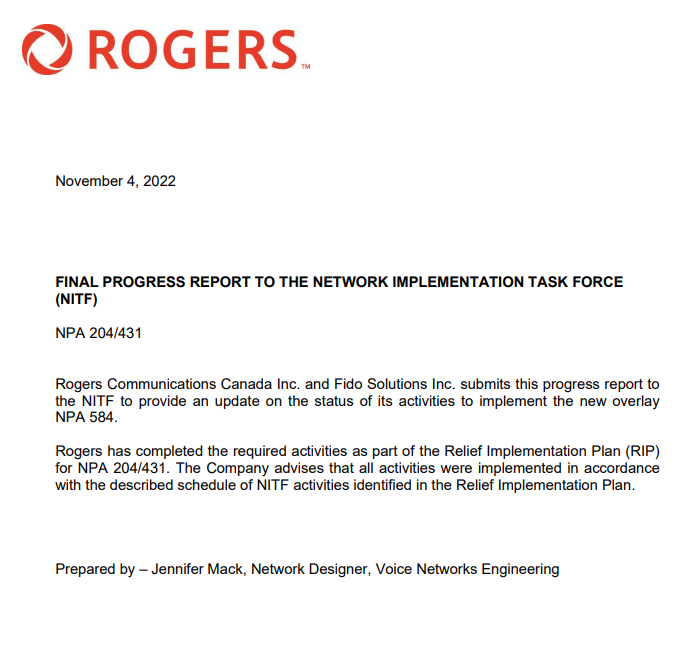 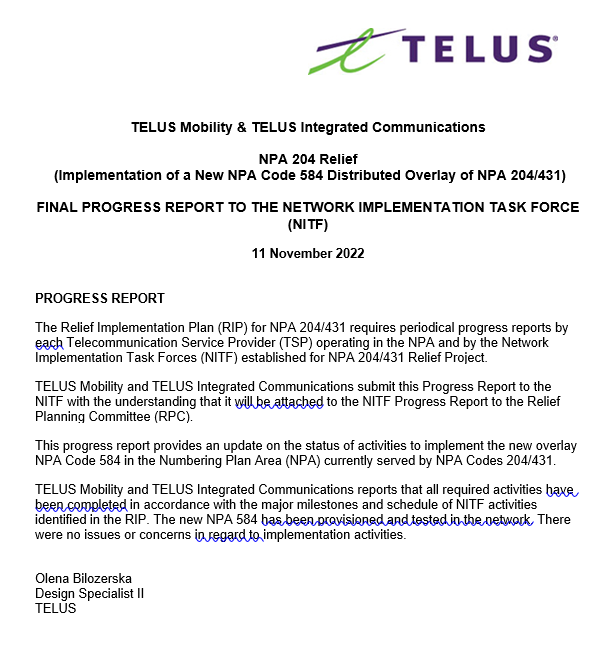 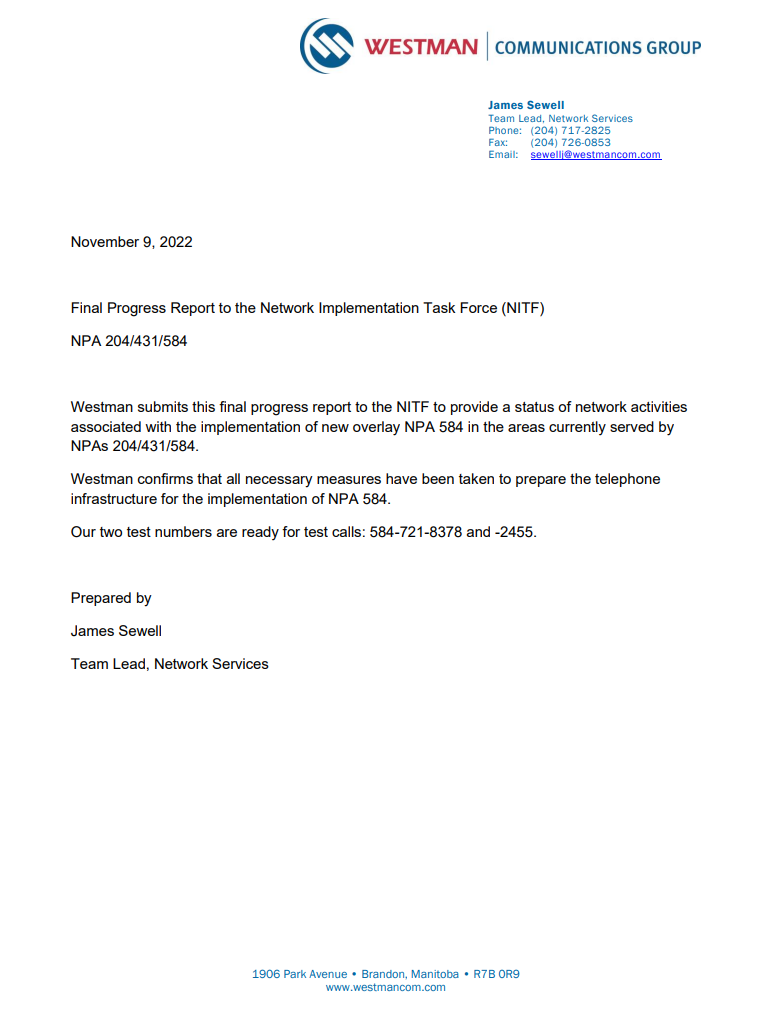 50TSPs submit Final Progress Report to CATF and NITF (starts on Relief Date and provides 2 weeks for preparation & submission)TSPsOctober 31, 2022November 15, 202251NITF and CATF develop & submit Final Progress Report to RPC (linked to TSP reports to NITF and CATF)NITF & CATFNovember 16, 2022November 29, 202252RPC reviews and approves NITF and CATF Final Progress ReportRPCNovember 29, 2022December 13, 202253The RPC submits Final Progress Report to CRTC staff (linked to NITF and CATF reports)RPCDecember 13, 2022December 28, 2022ItemTask or EventPRIMESTARTEND1NPA 584 is set aside for future relief of NPAs 204/431 per CRTC decision 2017-38 but could be used elsewhere if required. For the purpose of this document the new NPA will be 584CRTCFebruary 3, 20172CNA identifies NPA exhaust of January 2025 and notifies by e-mail CRTC staff, CSCN, NANPA & CISC that the NPA will exhaust within the future six year time periodCNAMarch 24, 20203CNA published the Initial  R-NRUF (July 2020) results which indicated that PED has advanced to June 2024CNAJune 15, 2020July 22, 20204CRTC issues Telecom Notice of Consultation regarding establishment of an ad hoc Relief Planning CommitteeCRTCJanuary 11, 20215RPC Chair starts preparing and submitting RPC Chair Reports to the CISC, on an as required basis.RPC ChairJanuary 11, 2021February 7, 20236CNA conducts January 2021  R-NRUF results indicating the PED has advanced  to April 2024.CNAFebruary 23, 20217CNA issues July 2021 R-NRUF results indicating the PED has advanced to October 2023.CNAAugust 19, 20218CNA releases the PROCCNAMarch 24, 2020August 26, 20219RPC participants review PROC & submit contributions to RPCAugust 26, 2021September 16, 202110CNA chairs initial RPC conference call to start development of PD and RIP & schedules future meetings/conference calls including creation & consultation with CATF and NITFCNA, RPCSeptember 16, 202111CNA will prepare and post a draft PL for RPC to reviewCNASeptember 16, 2021October 7, 202112CNA chairs subsequent RPC conference calls to finalize PD & RIPCNA, RPCSeptember 16, 2021September 30, 202113CNA forwards the PD and RIP to the CISC and CRTC for approvalCNASeptember 30, 2021October 7, 202114Special Types of Telecommunications Service Users (911 PSAPs, alarm companies, ISPs, paging companies, etc.) to identify any concerns to RPC & CRTCSpecial UsersSeptember 16, 2021October 7, 202115CRTC issues Telecom Decision approving the Relief Method, Relief Date, New NPA & Relief Implementation Plan (RIP)CRTCOctober 7, 2021January 26, 202216CNA obtains relief NPA from NANPACNAJanuary 26, 2022January 28, 202217All Telecom Service Providers (TSPs) to develop and file individual consumer awareness programs with the CRTC (may be done collectively by Telecommunications Alliance) (starts upon CRTC approval of RIP)TSPsJanuary 26, 2022January 29, 202218CNA submits PL to NANPACNAJanuary 28, 202219NANPA receives and posts Planning Letter to NANPA website (within 2 weeks of receipt from the CNA)NANPAJanuary 29, 2022February 8, 202220All TSPs implement consumer awareness activities (starts upon filing of Consumer Awareness Programs with the CRTC and is completed on the Relief Date)TSPsJanuary 29, 2022October 29, 202221CNA issues media release (in coordination with TSPs and/or Telecommunication Alliance) (may start upon CRTC approval of RIP)CNAJanuary 26, 2022March 29, 202222All TSPs to notify all customers (including residence, business & special customers) of the new overlay NPA (may start upon the filing of Consumer Awareness Programs with the CRTC)TSPsJanuary 29, 2022March 29, 202223TSPs to submit Progress Report #1 to NITF and CATF (starts after completion date for all TSPs to notify their customers and requires 2 weeks)TSPsMarch 29, 2022April 12, 202224NITF and CATF develop & submit Progress Report #1 to RPC (linked to TSP reports to NITF and CATF)NITF & CATFApril 12, 2022April 28, 202225RPC reviews and approves NITF and CATF Progress Report #1RPCApril 28, 2022May 12, 202226RPC submits Progress Report #1 to CRTC staff (linked to NITF and CATF reports)RPCMay 12, 2022May 19, 202227CNA submits database updates to iconectiv for the new NPA (starts at date of PL publication and should be completed by 7 months before the Test Date)CNAFebruary 8, 202228iconectiv TRA database updates to add Exchange Areas to new overlay NPA (starts on the date that the PL is posted to the NANPA web site and must be completed by 6 months prior to the Test Date)iconectiv TRAFebruary 8, 2022February 15, 202229All Telecommunications Service Users (including Special Users 911 PSAPs, alarm companies, ISPs, paging companies, etc.) to implement changes to their telecom equipment & systems to accommodate the new NPA (starts upon CRTC approval of RIP and ends on the Relief Date)Telecom Service UsersJanuary 26, 2022October 29, 202230Payphone Providers Reprogram Payphones (starts upon CRTC approval of RIP and ends on the Relief Date)Payphone ProvidersJanuary 26, 2022October 29, 202231TSPs and database owners/operators to modify systems and industry databases (starts upon CRTC approval of RIP and ends on the Relief Date)TSPs & Database OwnersJanuary 26, 2022October 29, 202232Operator Services & Directory Assistance Readiness (starts upon CRTC approval of RIP and ends on the Relief Date)TSPsJanuary 26, 2022October 29, 202233Directory Publisher Readiness for overlays (ability to identify the NPA in telephone numbers in the directory published after the Overlay NPA is activated) (starts upon CRTC approval of RIP and ends on the Relief Date)Directory PublishersJanuary 26, 2022October 29, 2022349-1-1 Systems and Databases Readiness (starts upon CRTC approval of RIP and ends on the Relief Date)PSAPS, 9 1 1 Service Providers & TSPsJanuary 26, 2022October 29, 202235Network Systems & Equipment Readiness (starts upon CRTC approval of RIP and ends on the Relief Date)TSPsJanuary 26, 2022October 29, 202236Service Order & Business System Readiness (starts upon CRTC approval of RIP and ends on the Relief Date)TSPsJanuary 26, 2022October 29, 202237International Gateway Switch Translations Readiness for new NPA (starts upon CRTC approval of RIP and ends on the Relief Date)Int’l TSPsJanuary 26, 2022October 29, 202238Canadian Local Number Portability Consortium (CLNPC) Database Readiness for new NPA (starts upon CRTC approval of RIP and ends on the Relief Date)CLNPC & NPACJanuary 26, 2022October 29, 202239Toll Free SMS Database Readiness for new NPA (starts upon CRTC approval of RIP and ends on the Relief Date)Toll TSPsJanuary 26, 2022October 29, 202240TSPs apply for Test CO Codes in new NPA (applications may be submitted no more than 6 months and no less than 66 days prior to the start date for the Inter-Carrier Testing Period) (Section 7.16.4 Canadian RP GL)TSPsJanuary 29, 2022May 24, 202241Develop Inter-Carrier Network Test Plans and prepare for testing (individual TSPs to make arrangements in accordance with interconnection agreements) (may start upon CRTC approval of RIP and must be completed by start date for the Inter-Carrier Testing Period)NITF & TSPsJanuary 26, 2022July 29, 202242All international and domestic Telecommunications Service Providers (TSPs) must activate the new NPA in their networks by the start date for the Inter-Carrier Testing PeriodTSPsJanuary 26, 2022July 29, 202243Activation date for Overlay NPA Test CO Codes and Test Numbers in network (should be completed by the start date for the Inter-Carrier Testing Period)TSPsJuly 29, 202244Inter-Carrier Testing Period (subject to Inter-Carrier Network Test Plans) (starts about 3 months prior to the Relief Date, and ends about 1 month after the Relief Date)NITF & TSPsJuly 29, 2022November 28, 202245TSPs to submit Progress Report #2 to NITF (starts on commencement of Inter-Carrier Testing Period)TSPsJuly 29, 2022August 15, 202246NITF develop & submit Progress Report #2 to RPC (linked to TSP reports to NITF)NITFAugust 15, 2022August 29, 202247RPC reviews and approves NITF Progress Report #2RPCAugust 29, 2022September 13, 202248RPC submits Progress Report #2 to CRTC staff (linked to NITF report)RPCSeptember 13, 2022September 27, 202249Relief Date (earliest date when CO Codes in new NPA may be activated)October 29, 202250TSPs submit Final Progress Report to CATF and NITF (starts on Relief Date and provides 2 weeks for preparation & submission)TSPsOctober 31, 2022November 15, 202251NITF and CATF develop & submit Final Progress Report to RPC (linked to TSP reports to NITF and CATF)NITF & CATFNovember 16, 2022November 29, 202252RPC reviews and approves NITF and CATF Final Progress ReportRPCNovember 29, 2022December 13, 202253The RPC submits Final Progress Report to CRTC staff (linked to NITF and CATF reports)RPCDecember 13, 2022December 28, 202254TSPs disconnect Test Codes & Numbers, and submit Part 1 form to return Test Codes (starts 1 month after Relief Date and allows 1 month for completion)TSPsNovember 28, 2022January 3, 202355RPC Chair submits, to the CISC, the final RPC Chair report indicating that the NPA 204/431 ad hoc RPC is no longer requiredRPC ChairJanuary 3, 2023February 7, 2023